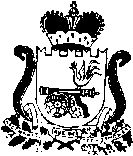 АДМИНИСТРАЦИЯ МУНИЦИПАЛЬНОГО ОБРАЗОВАНИЯ «ЯРЦЕВСКИЙ РАЙОН» СМОЛЕНСКОЙ ОБЛАСТИП О С Т А Н О В Л Е Н И Еот 20.02.2023 № 0219На основании представлений Контрольно – ревизионной комиссии муниципального образования «Ярцевский район» Смоленской области от 21.12.2022 № 6, от 29.12.2022 № 7,Администрация муниципального образования «Ярцевский район» Смоленской области постановляет:1. Внести следующие изменения в Порядок предоставления субсидии на оказание поддержки некоммерческим организациям (за исключением государственных (муниципальных) учреждений), государственных корпораций (компаний), публично – правовых компаний) в целях возмещения затрат, связанных с осуществлением уставной деятельности, выделяемой из бюджета муниципального образования Ярцевское городское поселение Ярцевского района Смоленской области на решение социальных проблем для защиты прав и законных интересов инвалидов (далее – Порядок), утвержденный постановлением Администрации муниципального образования «Ярцевский район» Смоленской области от 26.01.2021 № 0064:- абзац 2 пункта 1.1. раздела 1 «Общие положения» Порядка изложить в новой редакции:«Предоставление субсидии осуществляется в соответствии со сводной бюджетной росписью в пределах лимитов бюджетных обязательств, предусмотренных на указанные цели на безвозмездной и безвозвратной основе из бюджета муниципального образования Ярцевское городское поселение Ярцевского района Смоленской области и могут включать в себя следующие затраты:- по оплате труда административно – управленческого и другого персонала, осуществляющего уставную деятельность;- командировочные;- на канцелярские товары;- по аренде помещений;- по содержанию зданий и помещений, содержанию и эксплуатации автотранспорта;- на публикацию отчета о деятельности и отчета об использовании имущества;- по приобретению основных средств и другие расходы непосредственно связанные с осуществлением уставной деятельности некоммерческой организации.»;- дополнить пункт 1.2. раздела 1 «Общие положения» Порядка абзацем следующего содержания:«Показатели результативности предоставления субсидий определяются как:- количество мероприятий, связанных с объединением и социальным ориентированием ветеранов (пенсионеров, войны, труда, вооруженных сил и правоохранительных органов;- количество мероприятий, связанных с объединением, социальной адаптацией и повышением качества жизни инвалидов и их семей;- количество мероприятий, связанных с объединением, повышением качества жизни инвалидов по зрению.Показатели результативности на соответствующий финансовый год устанавливает главный распорядитель бюджетных средств, которые указываются в соглашениях о предоставлении соответствующих субсидий.»;- дополнить раздел 2 «Условия и порядок предоставления субсидии» Порядка пунктом 2.6. следующего содержания:«После заключения Соглашения о предоставлении субсидии Получатель предоставляет в Администрацию в течение 10 рабочих дней на утверждение смету доходов и расходов (Приложение № 5).»;- пункт 4.6. раздела 4 «Требования об осуществлении контроля за соблюдением условий, целей и порядка предоставления субсидий и ответственность за их нарушение» Порядка изложить в новой редакции:«Органом государственного (муниципального) контроля является отдел финансовой работы Администрации муниципального образования «Ярцевский район» Смоленской области и Контрольно – ревизионная комиссия муниципального образования «Ярцевский район» Смоленской области.»;- дополнив Порядок приложением № 5 (прилагается).2. Опубликовать данное постановление в газете «Вести Привопья» и разместить на официальном сайте Администрации муниципального образования «Ярцевский район» Смоленской области.3. Контроль за исполнением настоящего постановления оставляю за собой.Глава муниципального образования  «Ярцевский район» Смоленской области		                             В.С.МакаровПриложение к постановлению Администрации муниципального образования «Ярцевский район» Смоленской области от 20.02.2023 № 0219Приложение № 5к Порядку предоставления субсидии на оказание поддержки некоммерческим организациям (за исключением государственных (муниципальных) учреждений, государственных корпораций (компаний), публично – правовых компаний) в целях возмещения затрат, связанных с осуществлением уставной деятельности, выделяемой из бюджета муниципального образования Ярцевское городское поселение Ярцевского района Смоленской области от 26.01.2021 № 0064СМЕТАдоходов и расходов _______________________________________________                                                     (наименование организации - получателя субсидии)на 20____ год(руб.)Руководитель организации-получателя субсидии__________________________________________                            (подпись, Ф.И.О.)Бухгалтер-получателя субсидии__________________________________________                            (подпись, Ф.И.О.)М.П. «___»_______________20__г.О внесении изменений в постановление Администрации муниципального образования «Ярцевский район» Смоленской области от 26.01.2021 № 0064УТВЕРЖДАЮГлава муниципального образования«Ярцевский район» Смоленской области____________  ________________________(подпись)                               (расшифровка подписи)«_____» _________________  20____годаN строкиНаименование показателейНа 20____ г. всего:I квартал 20___ г.II квартал 20___ г.III квартал 20___ г.IV квартал 20___ г.1ОСТАТОК на 01.01.20___ДОХОД234567ИТОГО доход:РАСХОД891011121314ИТОГО расход:15ОСТАТОК на 31.12.20___